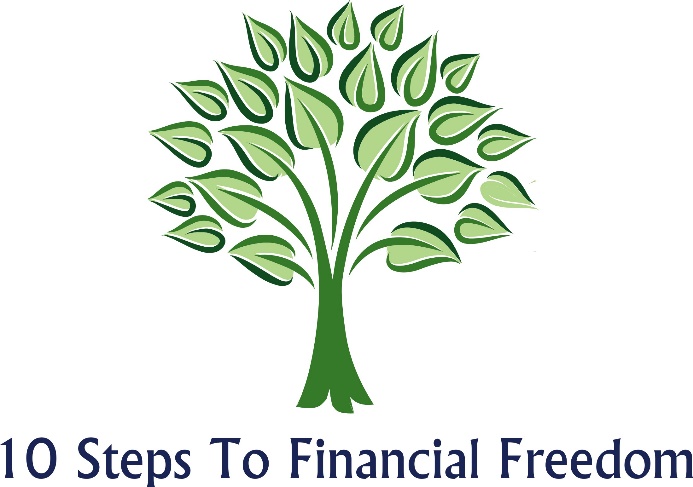 10 STEPS TO FINANCIAL FREEDOMPersonal Financial PlanName and Surname:Date:(First draft)Date:(Next update/revision)(book your calendar in advance to spent at least at the absolute minimum 1 hour a month looking at and revising your plan)Writing Your Personal Financial Plan IS NOT an exercise in being REALISTICDare yourself to dream, stretch yourself and write your plan from within the context of, one can even maybe say from, within an atmosphere of “Nothing is impossible”Just think about it for a moment what if ANYTHING IS POSSIBLE? I think the biggest reason people don`t dare to dream big is because they don’t want to set themselves up for disappointed, and this is understandable. Disappointment dries up the bones and yes, no one wants dry bones. It is understandable that you may fear disappointment and I am 100% convinced that if you have lived for longer than a year on this planet that you have experienced disappointed in your life. The thing about disappointment is that it is a curable “disease”. One can recover from disappointment and once again if you understand your identity in the Cross of Jesus Christ, you won’t only get over a certain disappointment, but you will actually overcome disappointment, never to fear disappointed again! Download Bonus number #4		PDF: Dealing with disappointment – How to focus again in your LifeJust for a moment, think about how big a disappointment you may have, when one day after living for 80+ years on this earth, you arrive in heaven and you realise that you have been missing out on so much because you had a fear of disappointment.For now we see in a mirror dimly, but then face to face. Now I know in part; then I shall know fully, even as I have been fully known. 1 Cor 13:12(Amp)Write your Personal Financial Plan with an expectancy, follow your hearts desires. Through your plan make the desires of your heart known to God. Write your plan not separate from God but with Him. Talk to Him about it discuss it with Him do not rely on your own insights (Proverbs3:1-10) Nothing is impossible!For with God nothing is impossible – Luke 1:37If nothing is impossible then anything is possibleWrite your plan as if anything is possible! Write your plan with the expectancy of God working in you and through you. Write your plan from a place of responsibility to your life’s’ purpose, your purpose! nobody else’s, but yours Write your plan with the firm believe that God is able to do superabundantly more than all that we dare ask or think.'Now to Him who is able to [carry out His purpose and] do superabundantly more than all that we dare ask or think [infinitely beyond our greatest prayers, hopes, or dreams], according to His power that is at work within us,' EPHESIANS 3:20https://www.bible.com/bible/1588/EPH.3.20Important to rememberA Plan evolves over time – be patientA Plan demands focus – be consistent, go over your plan on a regular basis. If you are just getting started with a Personal Financial Plan you may even have to read your plan on a daily basis for the first couple of weeks or even months Consider making it a Life long ritual to read your Personal Life Plan before breakfast each morningThe more time you invest into your plan, the more it will become established in your being – by working it, reading it and even proclaiming it out loud. Your plan will slowly start to manifest from inside of you unto the outsideBe Practical:Print more than one copy of your plan and place it all over your house, car and office.Place it:1-	In the magazine rack next to the toilet2-	On your desk at work4-	In the cubby hole of your car5-	On the breakfast nook counter6-	On the fridge8-	Email it to yourself 9-	Set up sms reminders to read your plan10-	 You can even make a voice recording of it, in your own voice - listen to it when you are stuck in the trafficIf you continue with this you will renew your mind to a new reality – a new realistic, not according to your own previous life experiences or the experiences of anybody else but be renewed to what is realistic to the living God, our loving Father.'And do not be conformed to this world [any longer with its superficial values and customs], but be transformed and progressively changed [as you mature spiritually] by the renewing of your mind [focusing on godly values and ethical attitudes], so that you may prove [for yourselves] what the will of God is, that which is good and acceptable and perfect [in His plan and purpose for you].' ROMANS 12:2https://www.bible.com/bible/1588/ROM.12.2Remember: He that fails to plan, plan to fail – he that aims at nothing hits it every time90% of the project is planning and 10% executionGod provides according to your creation purposePeople have different creation purposes and gifts, and need diversified plans to achieve themPlans grow and unfold over timeBelieve in what the Lord says to you in your own heart, for He speaks to you personally about your situationBelieve in your own lifeI believe that I am here with a purpose and that God has already provided everything necessary to do/get for my purposeGet rid of the orphan/poverty mentality – there is enough on earth for meGod’s plan will not lack God’s money I am the captain of my own shipA plan is objectives for my life according to God’s willA plan demands from you to focus A plan brings definite expectationsA plan makes it easier to get goals and strategyWrite your own Personal Financial PlanPs. I have left some personal information in this template for you to get some ideas: use this template as a frame of reference to not leave anything out.Broad outline of the most important things I want to achieve in my lifeMy first congregation = (family)100% financial freedom	$xxxx passive income per month linked to inflationFor me to be able to spend more time and because of spending more time to be able to grow into the;Man of God He intended me to beSpiritual gifts He has given meHusband God intended for me to be for my spouseFather God intended me to be for SonFather God intended for me to be for DaughterTo experience the joy of real freedom – working for money is not true freedomFreedom to travel the globe$xxx per annumChildren through university2 x 5 year degrees at $xxx/ year = $ xxxx current exchanges rate = x to y = $xymSecond CongregationFriendsChurchThe rest of the earthBuild an orphanage $ xxxBuild a private jail$ xxxOnline ministrywww.kobusbosman.com  reaching 1 million peopleFamily planning and its accompanying financial implicationsJust the 4 of us (how many children do you plan to have?)FinancialCost of living and lifestyle $xx/month = $xxx/year for 12 years = $millionUniversity of travel$xx/year for 12 years = $xx millionChildren`s education$xxTotal Personal plan budget = $xxx million without inflation3)	What financial milestones do you want to achieve in life? Financial freedom through inflation linked passive incomeFirst generation as if I will become 80 years oldSecond generation as if I will become 120 years oldThird generation as if I will become 160 years old4)	Personal, chronological analysis of the rest of my life0-20 = gone20-40 = gone40-60 - I have found my identity, Recover the lost years – financially Live my dream – seek the Kingdom of GodHunger for God’s wordBecome a teacher of the WordLive for my spouseLive for my childrenLive for my congregation60 -80 = Live and pass on my legacy5)	Basic planning for my lifeNext 5 yearsHome based career = massive action needed to acquire new skills100% online wealth creationFocus on my family and their growth The world needs a FatherA father with moneyGive my children their identity in ChristShow and establish their spiritual giftsTeach them about moneyTeach them about the opposite sexTeach them about sexMy ministryInternational training centre The world needs a fatherMoneywiseThe gifts of the spirit5-10 years from nowContinue with previous 5 years planGrow and increaseLive my dream6)	First level financial freedom$xx per monthWhat has to happen to achieve thisPlan for itCompany xyzTo constantly make a minimum target of 220 paid orders per monthBecome semi passive By going 100% onlineby appointing staffCreate upsell productsMoney wiseFacilitate at Churches and business and communityMake a deal with xyzProject 2Project 3Daily classes Income creating assets - Settle all debtReduce expensesCreate more incomeInvestments -In self – get the skillsinvestigatestop rentingbuy houseInvestment property?Be creative, get new ideas to earn more passive incomeIdea 1Idea 27)	The most important role players to help me make this happenGod in His fullnessMy spouseClose friendPastorSpiritual mentorBusiness mentorBusiness coachPersonal coachetc8)	The gifts, talents and passions with which I can make moneyPassion for scripture20 years marketing experience in the property industryPassion for internet technologyProject management skills in the construction industryPublic speakingCreative thinkingPersistenceEnduranceCleverFaithIdentity9)	My most important values in achieving my objectivesPersistenceEnduranceVisionFaithVisionVisionVisionVisionWHAT IS YOUR VISION? YOU MUST HAVE A VISION – REFER TO THE BOOK YOU ARE WRITING ABOUT YOURSELF – YOUR VISION SHOULD BE ACCURATELY DESCRIBED10)	The necessary measures I have to take immediately – the next stepComplete the Moneywise course	Keep on and escalate running – lose 10kgs	Write all the different plans + budget for thembusiness plan + budgetMoneywise business plan + budgetWord seed plan and strategy + budget11)	The four components of God`s plan for my lifeContent: -	FatherTeacher/mentorFamily manHome based careerMinistry among men11.2 Time:I can feel my time is here it has come, I can sense it like the coming rainxxxxxxxxxxxxxx = tipping pointxxxxxxxxxxxxxxxxxxxxxxxxxxxxxxxxxIt was prophesised that xxxxxxxxxxxxxxxxxxxxxxxxxxGod one morning gave me the scripture Isaiah 43 – think not of the previous things, I am making something new MethodTeaching/training/coaching InternetThrough my wife and childrenThrough ministry in businessThrough property investment MotiveA closer more intimate relationship with God, To have Gods promises manifest in my lifeFor me to help the body of Christ to also become strong in Gods promisesSo that through their abundant life they will also start to testify about Gods loveWith the result of an increase of the Kingdom of God though revival of heartsI want to enjoy the abundant live that is my inheritance through Christs blood – I do not want to miss a single one of Gods blessings that He has install for me